附件3中林雷林（肇庆）林业投资有限公司位置图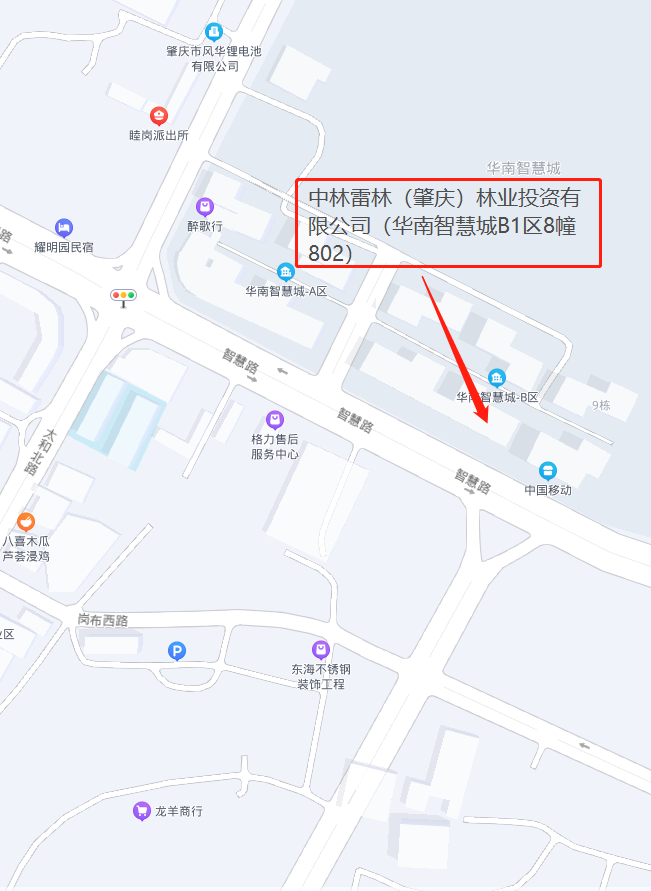 